Music Industry Spins Vinyl And Subscriptions Into Major RevenuesMore than 80% of US music industry revenues came from streaming in 2021. Physical formats, like CDs and vinyl records, accounted for 11%, while the rest of the revenues stemmed from digital downloads and synchronization deals with music licensees.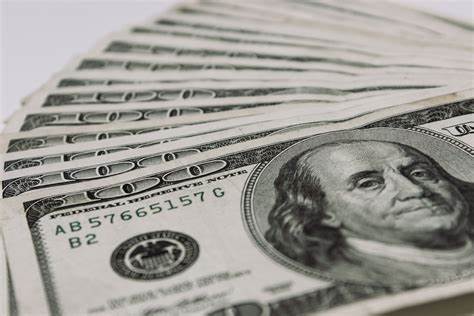 eMarketer 4.21.22https://www.emarketer.com/content/music-industry-revenues/?IR=T&utm_source=Triggermail&utm_medium=email&utm_campaign=II20220425MusicIndustryRevenueCOTD%20-%20from/subject%20test&utm_content=Final&utm_term=COTD%20Active%20ListImage credit:https://blog.sonicbids.com/hubfs/ITA18FXIBL.jpg#keepProtocol 